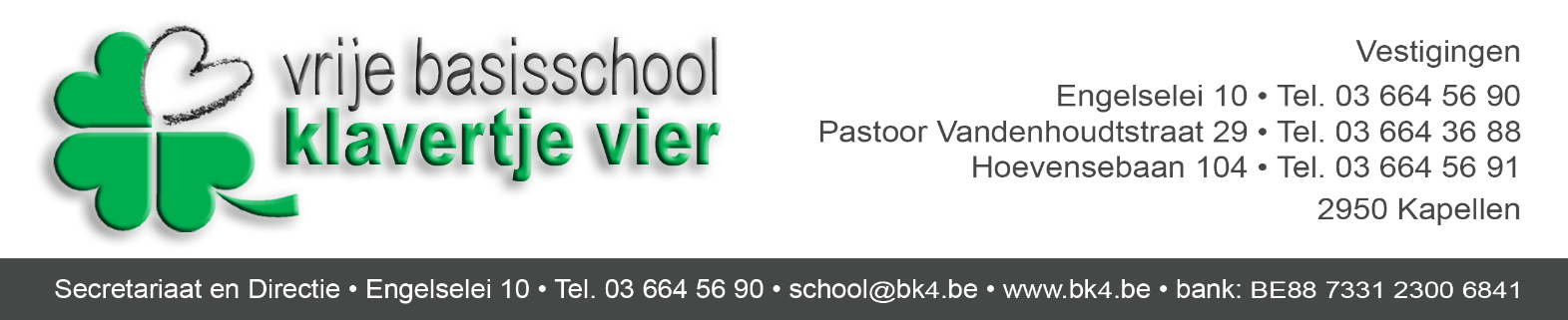 Kapellen,  16 september 2021Fietsproject 2de tot 6de leerjaarBeste oudersDit schooljaar zal er met elke klas (2e-6e leerjaar) 2 keer geoefend worden op de basisvaardigheden van onze leerlingen op de fiets. Het 2de leerjaar legt een behendigheidsproef af, op een parcours aangelegd op de speelplaats. Vanaf het 3de leerjaar gaan we na de behendigheidsproef onder voldoende begeleiding de openbare weg op. Het 6de leerjaar gaat enkele keren fietsen om op het einde van het schooljaar op de openbare weg een individueel fietsexamen af te leggen. Dit wordt allemaal op voorhand verwittigd via de schoolagenda.Voor de eigen veiligheid moet een fiets voorzien worden die voldoet aan de veiligheidsvoorschriften, evenals een fietshelm. Soms is het niet mogelijk om die dag met de fiets naar school te komen, laat dit dan weten aan de juf/meester en dan zoeken wij een oplossing. Er zijn steeds een aantal helmen en fietsen ter beschikking van onze school.Om de begeleiding van onze jonge fietsers optimaal te laten verlopen, willen we graag beroep doen op ouders en grootouders. Om de 2 weken, altijd op een dinsdag namiddag (13u30-15u30), zoeken we 6 volwassenen die de activiteiten mee kunnen begeleiden. Hoe meer helpers, hoe beter/veiliger.Zelfs al kan u slechts enkele malen komen, dan kan dit de organisatie/veiligheid vergemakkelijken. Uw aanwezigheid zou voor de kinderen een meerwaarde betekenen in het leerproces!Via bijgevoegd invulbriefje kan u duidelijk maken wat haalbaar is voor u.Met vriendelijke groeten,Juf Ilse, turnleerkrachtMeester Klaas, turnleerkrachtPhilip Vanderhoven, directeur basisschool Naam (groot)ouder(s): …………………………………………… Klas: ………………Wil meewerken aan het project “veilig fietsen”Kan niet meewerken aan het project “veilig fietsen”Contactgegevens:adres:………………………………………………………………          ………………………………………………………………telefoonnummer:……………………………E-mail adres: …………………………………………………….